	Genève, le 26 février 2015Madame, Monsieur,L'interprétation ne sera assurée que pour la séance plénière de clôture de la réunion de la Commission d'études 13. L'Annexe A de la Lettre collective 7/13 a donc été modifiée en conséquence.Veuillez agréer, Madame, Monsieur, l'assurance de ma considération distinguée.Chaesub Lee 
Directeur du Bureau de la
normalisation des télécommunicationsAnnexe: 1ANNEXE AMÉTHODES DE TRAVAIL ET INSTALLATIONSL'INTERPRÉTATION sera assurée sur demande pour la séance plénière de clôture de la réunion. Pour les séances prévues avec interprétation, veuillez noter que celle-ci ne sera assurée que si un Etat Membre en fait la demande, en cochant la case correspondante sur le formulaire d'inscription ou en envoyant une demande par écrit au TSB, un mois au moins avant le premier jour de la réunion. Il est impératif que ce délai soit respecté pour que le TSB puisse prendre les dispositions nécessaires.INSCRIPTION, NOUVEAUX DÉLÉGUÉS et BOURSESPRINCIPALES ÉCHÉANCES (avant la réunion)20 février 2015:		–	soumission des contributions dont la traduction est demandée9 mars 2015:		–	demandes de bourses23 mars 2015:		–	demandes de visas20 mars 2015:			demandes de services d'interprétation pour la séance plénière de clôture				–	inscription préalable7 avril 2015:			–	dernier délai pour la soumission des contributions______________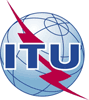 Union internationale des télécommunicationsBureau de la normalisation des télécommunicationsUnion internationale des télécommunicationsBureau de la normalisation des télécommunications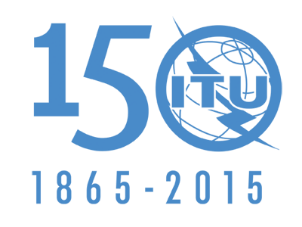 Réf.:Corrigendum 1 à la 
Lettre collective TSB 7/13–	Aux administrations des Etats Membres de l'Union;–	aux Membres du Secteur UIT-T;–	aux Associés de l'UIT-T participant aux travaux de la Commission d'études 13;–	aux établissements universitaires participant aux travaux de l'UIT-T–	Aux administrations des Etats Membres de l'Union;–	aux Membres du Secteur UIT-T;–	aux Associés de l'UIT-T participant aux travaux de la Commission d'études 13;–	aux établissements universitaires participant aux travaux de l'UIT-TTél.:+41 22 730 5126–	Aux administrations des Etats Membres de l'Union;–	aux Membres du Secteur UIT-T;–	aux Associés de l'UIT-T participant aux travaux de la Commission d'études 13;–	aux établissements universitaires participant aux travaux de l'UIT-T–	Aux administrations des Etats Membres de l'Union;–	aux Membres du Secteur UIT-T;–	aux Associés de l'UIT-T participant aux travaux de la Commission d'études 13;–	aux établissements universitaires participant aux travaux de l'UIT-TFax:+41 22 730 5853–	Aux administrations des Etats Membres de l'Union;–	aux Membres du Secteur UIT-T;–	aux Associés de l'UIT-T participant aux travaux de la Commission d'études 13;–	aux établissements universitaires participant aux travaux de l'UIT-T–	Aux administrations des Etats Membres de l'Union;–	aux Membres du Secteur UIT-T;–	aux Associés de l'UIT-T participant aux travaux de la Commission d'études 13;–	aux établissements universitaires participant aux travaux de l'UIT-TE-mail:tsbsg13@itu.int–	Aux administrations des Etats Membres de l'Union;–	aux Membres du Secteur UIT-T;–	aux Associés de l'UIT-T participant aux travaux de la Commission d'études 13;–	aux établissements universitaires participant aux travaux de l'UIT-T–	Aux administrations des Etats Membres de l'Union;–	aux Membres du Secteur UIT-T;–	aux Associés de l'UIT-T participant aux travaux de la Commission d'études 13;–	aux établissements universitaires participant aux travaux de l'UIT-TObjet:Réunion de la Commission d'études 13;
Genève, 20 avril - 1er mai 2015Réunion de la Commission d'études 13;
Genève, 20 avril - 1er mai 2015